Interfraternity Council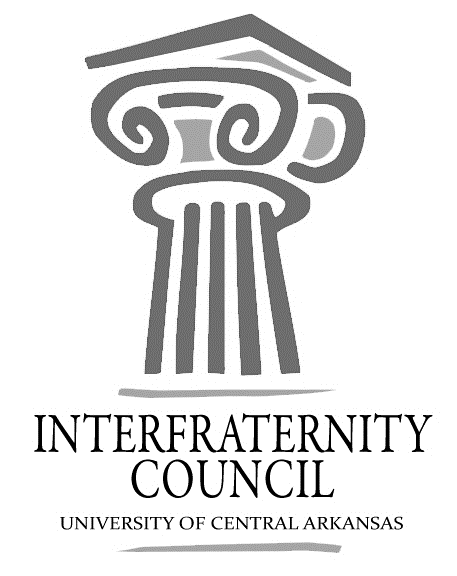 General MeetingUniversity of Central Arkansas Action ItemsWhat needs to be turned in by delegates, completed by exec board members, etcDecisions MadeWhat concrete decisions were made at this meeting?Upcoming DatesWhat important events and deadlines should you be looking out for?Commence Meeting:Delegate Roll CallGuest speakersExecutive DiscussionVP of Development –Send email by the 15th to apply for positionVP of Recruitment – Drew EstesRecruitment rules reminderVP of Judicial Affairs – Drew Himstedt Jboard reps neededVP of Communications – Hayden MurryIf you have rain plans for tonight let me know and we can make a post on our social media about themIFC dues will be due on September 26President – Matt LawrenceQuestionnaire has been sent out to presidentsMaking meeting appointments with chapter presidentsAdvisors’ ReportBids & typed list of namesGreek UnityPNMs must Register by 4pm on ThursdaySunday’s Orientation Old BusinessRegistration fee for recruitment/Changing IFC dues New BusinessChapter ReportsAlpha Sigma Phi- No ReportBeta Upsilon Chi – No Report Kappa Sigma – No ReportPhi Gamma Delta – No ReportPhi Sigma Kappa – No ReportPi Kappa Alpha – No ReportSigma Nu – No ReportSigma Phi Epsilon – No ReportSigma Tau Gamma – AbsentEnd Meeting: Interfraternity Council Contact InformationPresident Matt Lawrencemlawrenc6@cub.uca.eduVP CommunicationsHayden Murryhmurry3@cub.uca.eduVP Judicial AffairsDrew Himstedtjhimstedt1@cub.uca.eduVP RecruitmentDrew Estescestes1@cub.uca.eduVP Development ucaifcexec@gmail.com